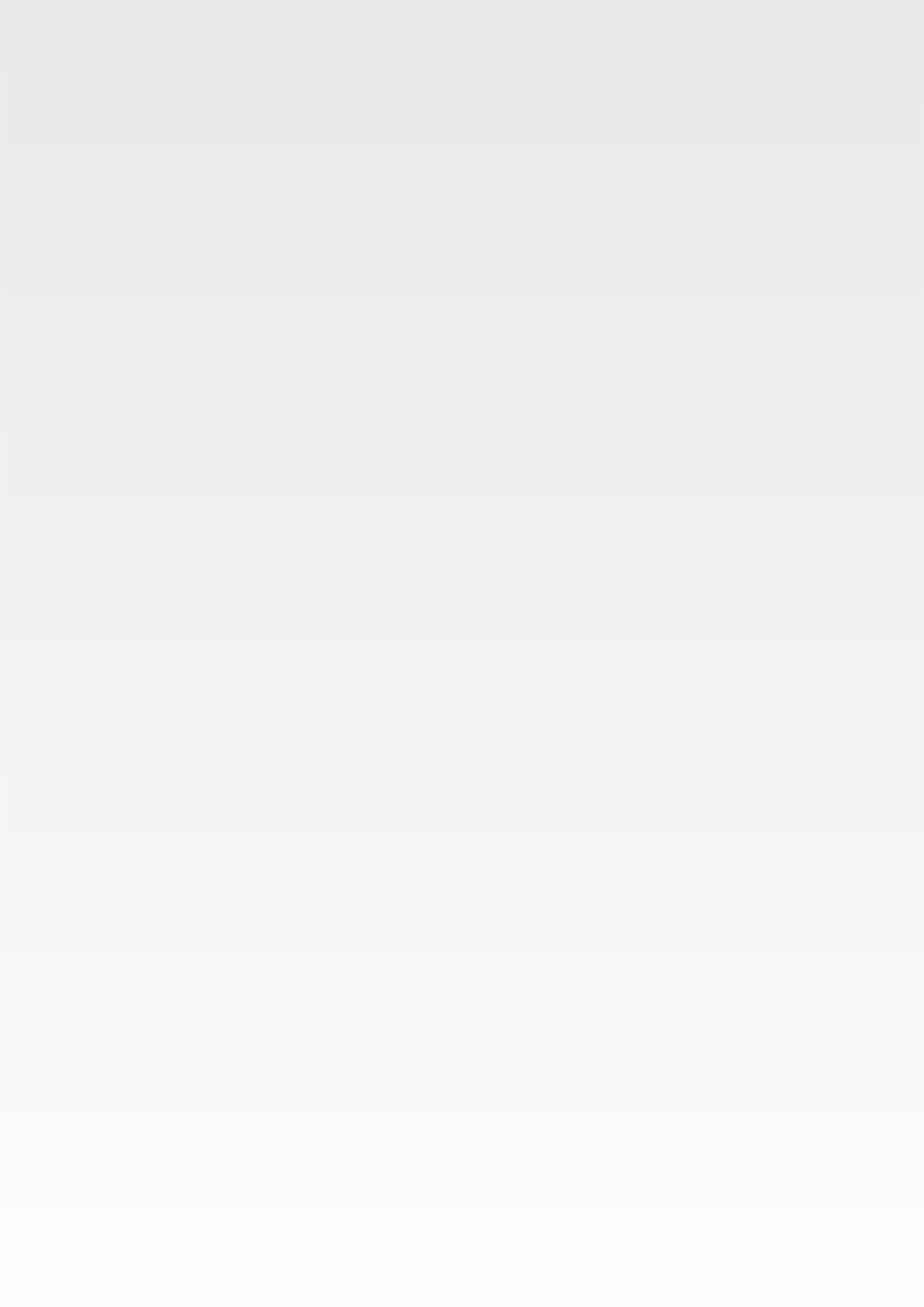 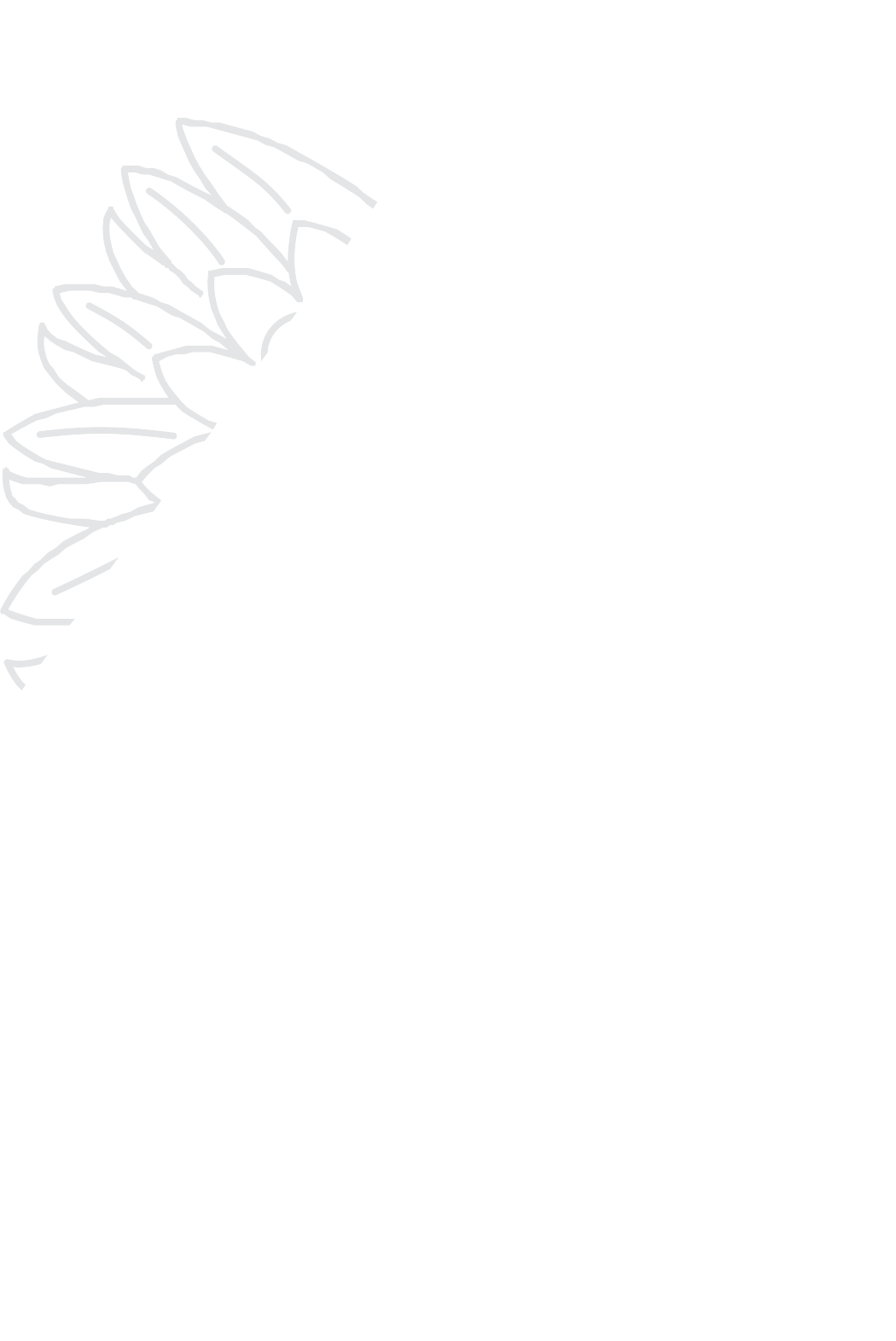 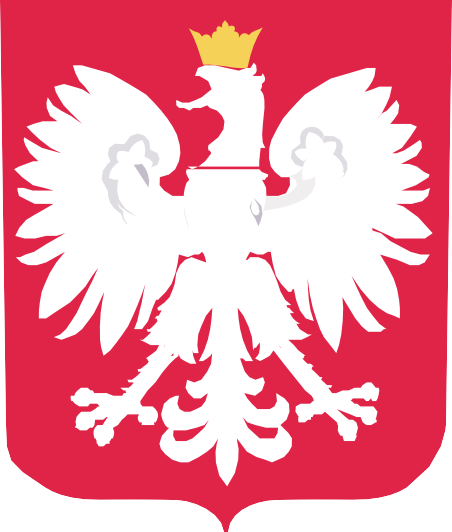 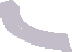 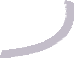 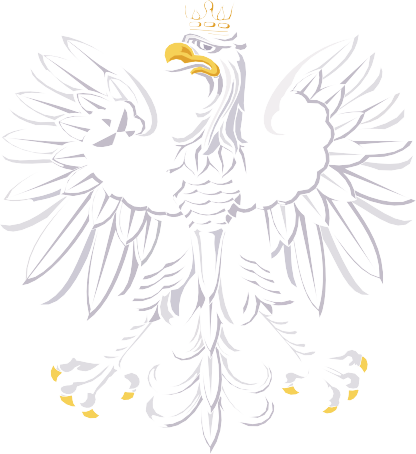 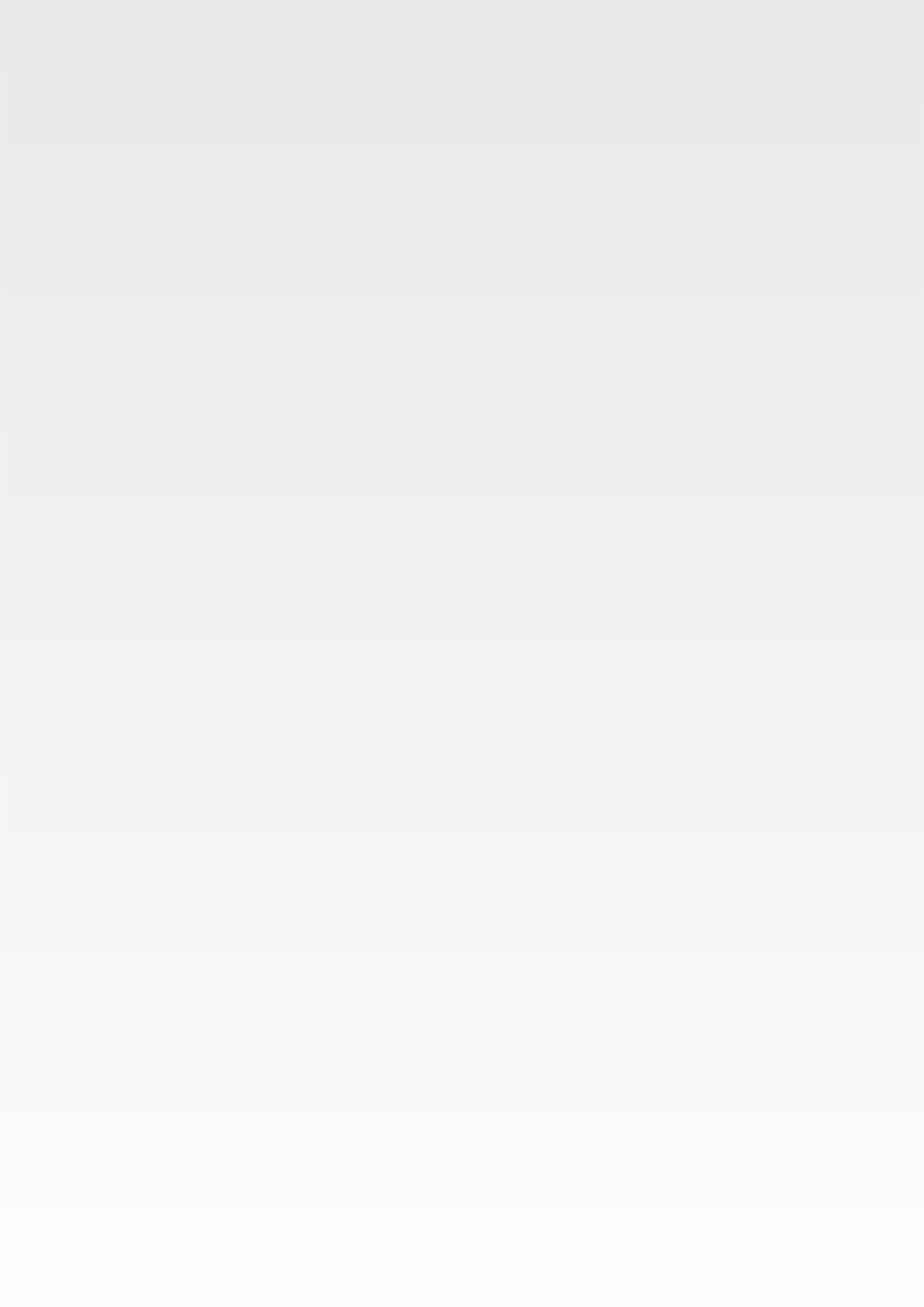 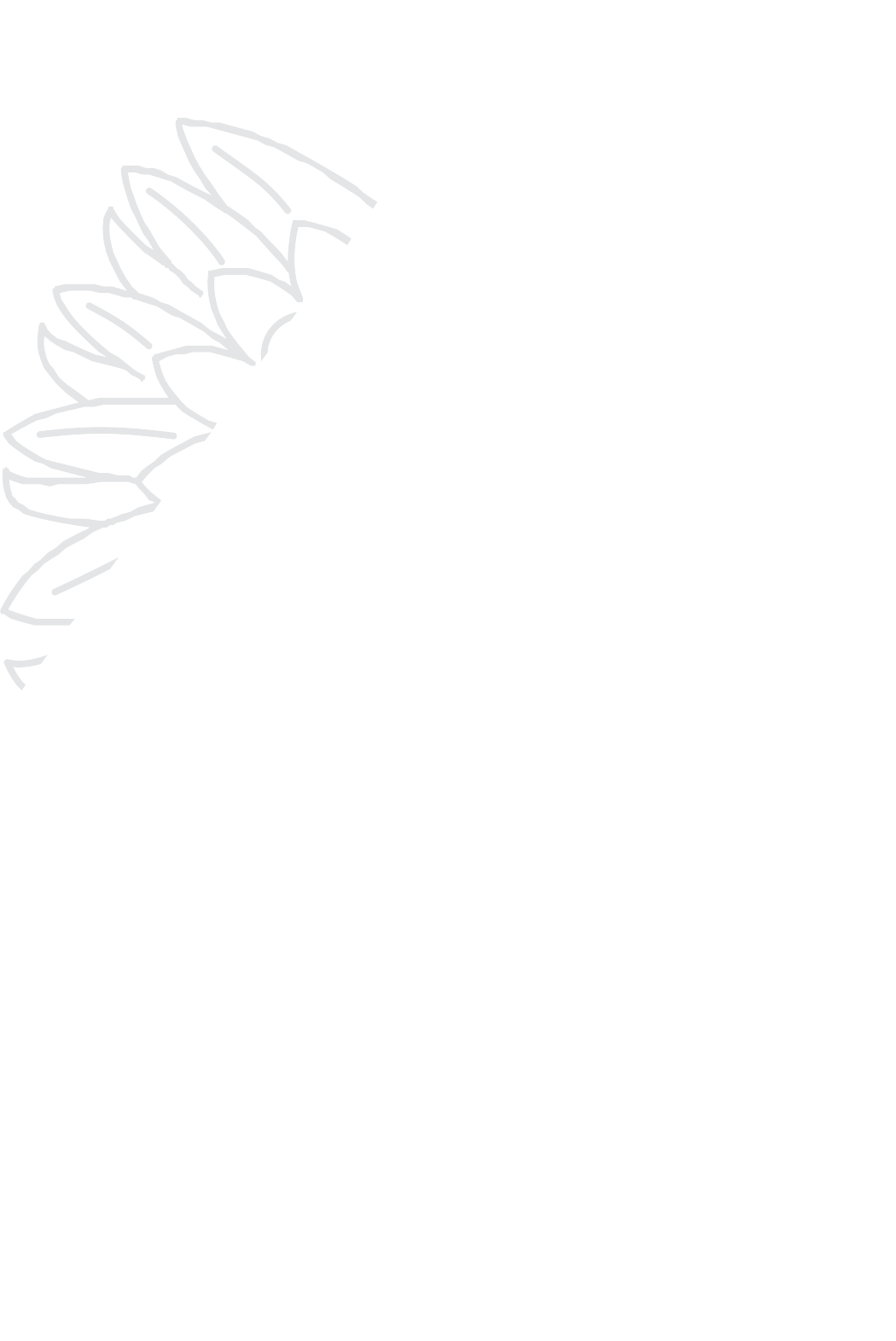 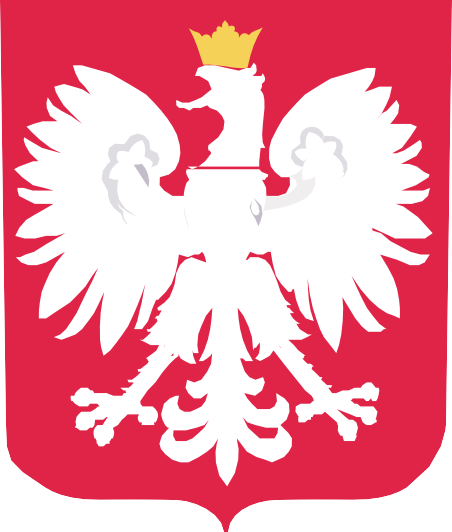 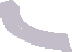 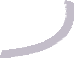 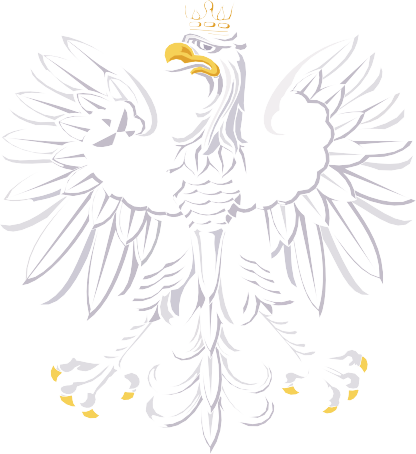    DOFINANSOWANO   ZE ŚRODKÓW       FUNDUSZU SOLIDARNOŚCIOWEGOProgram „Opieka wytchnieniowa”- edycja 2023      DOFINANSOWANIE38 400 złCAŁKOWITA WARTOŚĆ INWESTYCJI38 400 zł